Commonwealth of Massachusetts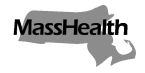 Executive Office of Health and Human Services
Office of Medicaidwww.mass.gov/masshealthEligibility Operations Memo 23-20August 2023TO:	MassHealth Eligibility Operations StaffFROM:	Heather Rossi, Director of Eligibility Policy [signature of Heather Rossi]RE:	Updated Application for Seniors and People Needing Long-Term-Care Services (SACA-2)BackgroundMassHealth has updated the application for health benefits for seniors and people needing long-term care services. The Application for Health Coverage for Seniors and People Needing Long-Term-Care Services (SACA-2), revised August 2023, is for the following populations in Massachusetts:A person who is 65 years of age or older and who is living at home and is not the parent of a child younger than 19 years of age who lives with the person; or is not an adult relative living with and taking care of a child younger than 19 years of age when neither parent is living in the home; oris disabled and is either employed 40 hours or more a month or is currently employed and has been employed for at least 240 hours in the six months immediately before the month of application; ora person of any age who needs long-term-care services in a medical institution or a nursing facility; ora person who is eligible under certain programs to get long-term care services to live at home; ora member of a married couple living together andboth spouses are applying for health coverage;there are no children younger than 19 years of age living with the couple; andone spouse is 65 years of age or older and the other spouse is younger than 65 years of age.A person 65 years of age or older should complete the Application for Health and Dental Coverage and Help Paying Costs (ACA-3) if they meet any of the following exceptions. The person isthe parent of a child younger than 19 years of age who lives with them; oran adult relative living with and taking care of a child younger than 19 years of age when neither parent is living in the home.Summary of ChangesThe following changes were made in the August 2023 version of the SACA-2:Added questions about health equity questions for each personUpdated the Race and Ethnicity options Updated the Department of Transitional Assistance Rights and Responsibilities language for the SNAP programSupplies and Use of Revised FormsThe March 2022 version of the SACA-2 will be accepted through March 31, 2024.How to ApplyTo apply, applicants can use any of the options below.Mail the filled-out, signed application to:Health Insurance Processing CenterPO Box 4405Taunton, MA 02780Fax the filled-out, signed application to (857) 323-8300.Call the MassHealth Customer Service Center at (800) 841-2900, TDD/TTY: 711 or the Health Connector at (800) MA ENROLL (800 623-6765).Go to www.mass.gov/masshealthappointment to make a reservation for a phone or video appointment. The MassHealth Enrollment Centers (MECs) are open, and we encourage applicants or members to schedule an appointment. For questions, call (800) 841-2900, TDD/TTY: 711.Location of Printable Application on the MassHealth WebsiteThe updated Senior Application (SACA-2) can be printed from the MassHealth website. Go to www.mass.gov/lists/masshealth-member-applications.QuestionsIf you have questions about this memo, please have your MEC designee contact the Policy Hotline.